Informacjedla osób podróżującychz psem, kotem, fretkąPrzy wprowadzeniu zwierzęcia na obszar UE zwierzę musi posiadać:INDYWIDUALNE OZNAKOWANIEWAŻNE SZCZEPIENIE PRZECIWKO WŚCIEKLIŹNIEBADANIE MIARECZKOWANIA PRZECIWCIAŁ PRZECIW WŚCIEKLIŹNIE ** w przypadku podróży z państw trzecich niewymienionych w załączniku II do rozporządzenia (UE) nr 577/2013Dokumentem identyfikacyjnym zwierzęcia jest UNIJNY PASZPORT prawidłowo i kompletnie wypełniony przed opuszczeniem terytorium UE lub ŚWIADECTWO ZDROWIA wydane przez urzędowego lekarza weterynarii lub upoważnionego lekarza weterynarii i zatwierdzone przez właściwy organ państwa trzeciego.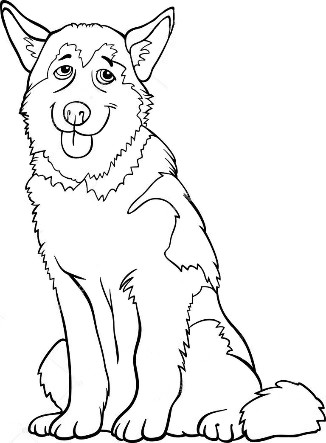 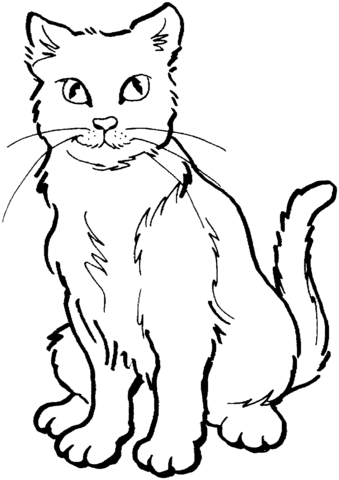 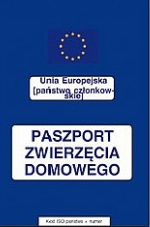 Szczegółowe informacje są dostępne na stronie internetowejGłównego Inspektoratu Weterynarii: www.wetgiw.gov.pl w zakładce: Podróże ze zwierzętami towarzyszącymi